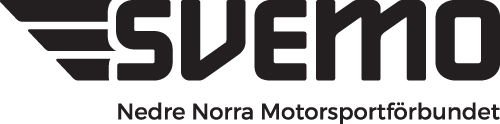 VERKSAMMHETSBERÄTTELSE ÅRET 2022 MXUnder året har nedre norra mx bedrivit tränings och tävlingsverksamhet inom motocross.MX sektionen har 2022 bestått av Mats Johansson, Nicole Söderblom och Mats Bertilsson.Distriktet har ca: 27 klubbar med motocross i verksamheten.I början av året hade vi ett digitalt planeringsmöte i för att planera in tävlingskalendern.3 stycken tävlingsserier har körts i distriktet. Distriktet var representerade av Ljusdal MK och Rättvik Boda MK vid lag-sm.Nedre norras ungdomscup som avgjordes i 7 stycken deltävlingar.Speedstorecup bestod av 6 stycken deltävlingar. Det blev det 6 stycken deltävlingar i lagserien.Dala-crossen kördes med 4 stycken deltävlingar (Älvdalen, Mora, Rättvik). En ny tävling arrangerades av Bollnäs MK som heter Bockjakten. I Ljusdal arrangerades det ett träningsläger för distriktets förare från 85U och uppåt.Distriktets har haft åkare representerade både nationellt och internationellt med goda resultat.Under våren utfördes en uppdaterad tävlingsledarutbildning digitalt. 